Plan for the Week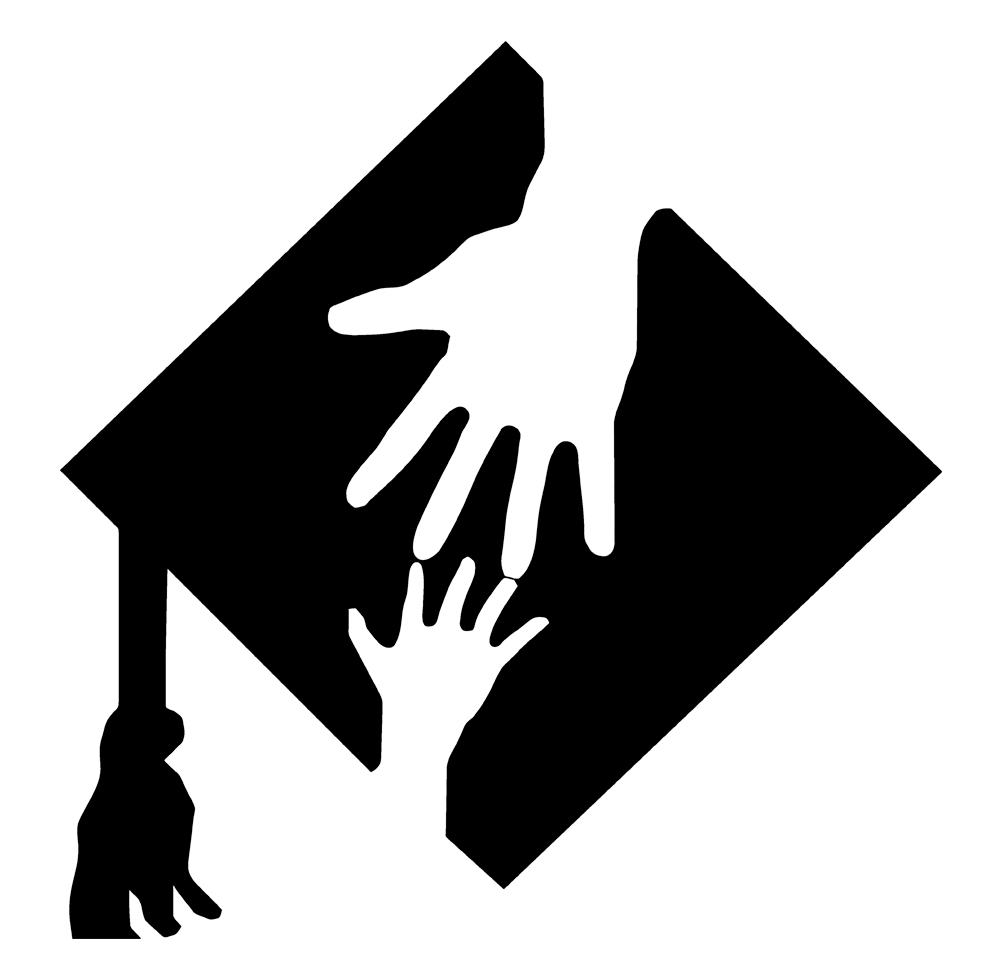 Instructional Content from GRADS UNIT(s)  0  1  2  3  4  5   6  7   8   9 Instructional Goals / ConsiderationsWeek of 8/27-8/30Topic: 7 Habits of Highly Effective Teens(approximately 16 days to cover) Whole week Outcomes; 1.1 demonstrate knowledge of the influence of a positive self-concept 1.2; communicate and interact positivelywith others; 1.3 demonstrate knowledge of the importance of individual growth for oneself and others; 1.4 demonstrate responsible choices concerning home, school and the community; 2.1 demonstrate responsible skills that lead a student to become a lifelong learner; 2.2 demonstrate effective problem solving and decision making skills for personal and educational purposes.Academic Linkages__ Science                   _____ Social Studies____ Math                        x__ CommunicationX_ Writing                     _____ History____ Technology               _X_ Employability SkillsHigher Order Thinking Skills____ Identify Central Issues_____ Make Comparisons / Contrasts_____ Determine Relevant Information_____ Express Problems    _____ Make Reasoned   JudgmentsTuesday1.2write a definition for the word “habit” privately – on theirown and share definitions with class and arrive at a class definition of “habit.” read page 8 of The 7 Habits of Highly Effective of Teens, “What exactly are habits?”  List all the “good” habits students have acquired, and discuss  with a partner.____ Formulate Appropriate Questions____ Distinguish Fact from Opinion____ Recognize Bias,           ____ Draw Conclusions____ Identify Alternatives,     ____ Test Conclusions____ Analyze Cause and Effect____ Predict Consequences, ____ Synthesize Knowledge____ Problem Solving / Decision MakingWednesday1.1, 1.3, As a class read the “Top 10 All Time Stupid Quotes” on pages 11-12 of The 7 Habits of Highly Effective Teens. Discuss the impact –paradigm shift. Why are paradigm shifts important?read the “Paradigms of Life” on pages 18-23____ Teen Panels____ Peer Mentoring / Teaching____ Career Portfolio____ Legislative Advocacy Folder____ Community Service / PresentationsRigor / Relevance_____ Knowledge in 1 Discipline_____ Apply in Discipline_X_ Apply Across Disciplines_X__ Apply to Real-World Predictable Situations_X___ Apply to Real-World Unpredictable SituationsThursday 1.4, 2.1 Have students turn to pages 24-27 in The 7 Habits of Highly Effective Teens and read. Ask students to list principles they want to use to build a firm character.Domains of Learning1.  X_ Knowledge             4.  X_ Analysis2.  X_ Comprehension      5.  ___ Synthesis3.  ___ Application Evaluation1. Assessment done by:_X_ Teacher,  _X_ Student,  ____ Peer,  ____ Team____ Employer,  Other __ ___Friday1.4, 2.1, 2.2 Have students read the paragraph entitled, “The Personal Back Account” on page 34 of The 7 Habits of Highly Teens.2.  Evaluation Techniques:_X__ Attendance                   _X_ Assignments On                                                          time____ Neatness                      _X__ Creativity_X__ Observation                  _____ Laboratory____ Grading Rubric             _X__ Project   _X_ Demonstration              _____ Student Notebook_X_ Student Journal            _X__ Class Presentation____ Career Exploration       _X__ Extended Learning____ Community Service____ Employment Portfolio_X_ Class discussion / Participation____ Reinforcement Activity Sheets              